Aufgabe:inhaltsbezogene mathematische Kompetenzeninhaltsbezogene mathematische Kompetenzenallgemeine mathematischeKompetenzenallgemeine mathematischeKompetenzen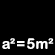 Innermathematischen Sachverhalt mithilfe von mathematischen Ausdrücken beschreiben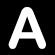 Wahrheit von Aussagen bewertenWahrheit von Aussagen formal beweisenFür Quader mit Kantenlängen a, b und c gilt:Für Quader mit Kantenlängen a, b und c gilt:Für Quader mit Kantenlängen a, b und c gilt:Für Quader mit Kantenlängen a, b und c gilt:Für Quader mit Kantenlängen a, b und c gilt:Volumen:Oberflächeninhalt:Die Summe aller Kantenlängen kann durch  berechnet werden.Die Summe aller Kantenlängen kann durch  berechnet werden.Die Summe aller Kantenlängen kann durch  berechnet werden.Die Summe aller Kantenlängen kann durch  berechnet werden.Die Summe aller Kantenlängen kann durch  berechnet werden.a)Gib die Summe aller Kantenlängen für einen Quader mit  und  an.Gib die Summe aller Kantenlängen für einen Quader mit  und  an.Gib die Summe aller Kantenlängen für einen Quader mit  und  an.Gib die Summe aller Kantenlängen für einen Quader mit  und  an.………………………………………………………………………………………………………………………………b)Die Summe aller Kantenlängen eines Quaders beträgt 36 cm.Gib eine Möglichkeit für die Längen der Kanten a, b und c eines solchen Quaders an.Die Summe aller Kantenlängen eines Quaders beträgt 36 cm.Gib eine Möglichkeit für die Längen der Kanten a, b und c eines solchen Quaders an.Die Summe aller Kantenlängen eines Quaders beträgt 36 cm.Gib eine Möglichkeit für die Längen der Kanten a, b und c eines solchen Quaders an.Die Summe aller Kantenlängen eines Quaders beträgt 36 cm.Gib eine Möglichkeit für die Längen der Kanten a, b und c eines solchen Quaders an.…….…………….…………….…………….………c)Erkläre, dass es keinen Würfel mit einem Volumen von  geben kann, dessen Summe aller Kantenlängen 24 cm beträgt.Erkläre, dass es keinen Würfel mit einem Volumen von  geben kann, dessen Summe aller Kantenlängen 24 cm beträgt.Erkläre, dass es keinen Würfel mit einem Volumen von  geben kann, dessen Summe aller Kantenlängen 24 cm beträgt.Erkläre, dass es keinen Würfel mit einem Volumen von  geben kann, dessen Summe aller Kantenlängen 24 cm beträgt.